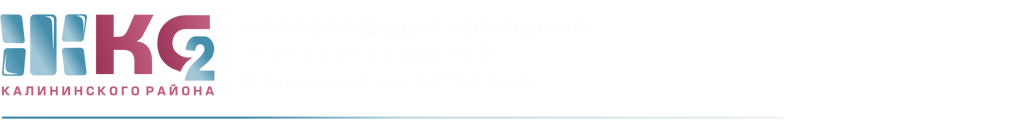 ОТЧЕТо деятельности АДС с 16.03.2020 по 20.03.2020.ПодразделениеПоступило заявок от населенияПоступило заявок от населенияПоступило заявок от населенияПоступило заявок от населенияПоступило заявок от населенияПримечаниеПодразделениевсегона исполнениина исполненииотказывыполненоПримечаниеВнутренние заявки ЖКСВнутренние заявки ЖКСВнутренние заявки ЖКСВнутренние заявки ЖКСВнутренние заявки ЖКСВнутренние заявки ЖКСВнутренние заявки ЖКСЖКС7431651111567из них:АДС2573277218из них:аварийные61---61электрики69171151платные127145510850670из них:Тех. Обслуживание ИПУ70103357ЖЭУ- 55518--37ЖЭУ- 61342211111ЖЭУ- 8146532291ЖЭУ- 23123321190кровля87--1ГБДОУ201--19